Deputy Associate Administrator for Spectrum Management, Office of Spectrum Management, NTIA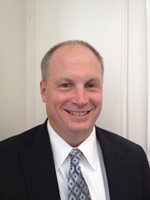 Peter Tenhula is the Deputy Associate Administrator for Spectrum Management in the Office of Spectrum Management (OSM) at the National Telecommunications and Information Administration (NTIA).As the Deputy Associate Administrator for Spectrum Management, Mr. Tenhula develops and implements initiatives in the highly complex technical area of radiocommunications and management of the Federal Government's use of the radio frequency spectrum.Prior to joining OSM in October 2014, he was a Senior Advisor in NTIA's Office of the Assistant Secretary where he advised the Assistant Secretary of Commerce for Communications and Information, OSM, and the Institute for Telecommunication Sciences on spectrum policy matters.Before joining NTIA in 2012, Mr. Tenhula worked at Shared Spectrum Company in Vienna, Virginia, for six years, serving as the company's Vice President and General Counsel. He was also a member of the Board of Directors of the Wireless Innovation Forum (formerly the SDR Forum) and chaired the forum's Regulatory Committee.  From 1990 to 2006, Mr. Tenhula served at the Federal Communications Commission, where he held several positions including Acting Deputy Chief of the Wireless Telecommunications Bureau, Director of the Spectrum Policy Task Force, Senior Legal Advisor to Chairman Michael Powell, Special Counsel to General Counsel William Kennard, and staff attorney in the Office of General Counsel and the Mass Media Bureau.Mr. Tenhula received his undergraduate degree in telecommunications from Indiana University, Bloomington, and earned a law degree from Washington University in St. Louis, Missouri.